MY CHAPTER’S MONTHLY COMPETITION PLAN	SCHEDULEAUGUSTSEPTEMBEROCTOBERNOVEMBERDECEMBERJANUARY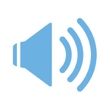 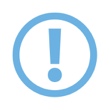 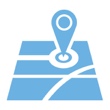 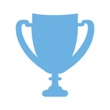 FEBRUARYMARCHAPRILMAYJUNEJULY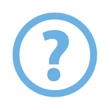 